                                                                                                           ПРОЕКТ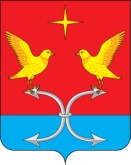  АДМИНИСТРАЦИЯ КОРСАКОВСКОГО  РАЙОНА ОРЛОВСКОЙ ОБЛАСТИПОСТАНОВЛЕНИЕ                     2021 г.                                                                                                                        № ___                                                                           с. КорсаковоОб утверждении программы по профилактике нарушений обязательных требований, требований, установленных муниципальными правовыми актами по организации   и осуществлению муниципального жилищного контроля администрацией Корсаковского района на 2021 год                  и на плановый период 2022-2023гг.В соответствии с Федеральным законом от 31 июля 2020 года № 248-ФЗ «О государственном контроле (надзоре) и муниципальном контроле в Российской Федерации», постановлением Правительства Российской Федерации от 25 июня 2021 №990 «Об утверждении Правил разработки и утверждения контрольными (надзорными) органами программы профилактики рисков причинения вреда (ущерба) охраняемым законом ценностям», решением Корсаковского районного Совета народных депутатов от «___ » ______________2021 года «О муниципальном жилищном контроле»,                               п о с т а н  в л я ю:1. Утвердить Программу по профилактике нарушений обязательных требований, требований, установленных муниципальными правовыми актами по организации   и осуществлению муниципального жилищного контроля администрацией Корсаковского района на 2021 год и на плановый период 2022-2023гг., прилагается.2. Отделу организационно-правовой, кадровой работы и делопроизводства обеспечить обнародование настоящего постановления на официальном сайте администрации Корсаковского района Орловской области в информационно-телекоммуникационной сети «Интернет».3. Настоящее постановление вступает в силу после его обнародования.4. Контроль за исполнением постановления оставляю за собой.Глава района						                             В. Р. КнодельПриложениек постановлению администрацииКорсаковского района                                                                                                                Орловской области___ __________ 2021 г. №____ПРОГРАММА  по профилактике нарушений обязательных требований, требований, установленных муниципальными правовыми актами по организации   и осуществлению муниципального жилищного контроля администрацией Корсаковского района на 2021 год и на плановый период 2022-2023гг.Раздел I. Аналитическая часть1. Вид муниципального контроля, осуществляемого администрацией Корсаковского района2. Субъекты, в отношении которых осуществляется муниципальный жилищный контроль: -физические лица; - индивидуальные предприниматели; - юридические лица.3. Обязательные требования, требования, установленные муниципальными правовыми актами, оценка которых является предметом муниципального жилищного контроля (далее – обязательные требования):Отдел экономики, строительства и ЖКХ осуществляет муниципальный жилищный контроль за соблюдением: юридическими лицами, индивидуальными предпринимателями и гражданами обязательных требований, установленных в отношении муниципального жилищного фонда федеральными законами и законами субъектов Российской Федерации                        в области жилищных отношений, а также муниципальными правовыми актами, в том числе требований к жилым помещениям, их использованию                       и содержанию, использованию и содержанию общего имущества собственников помещений в многоквартирных домах, созданию                                            и деятельности юридических лиц, индивидуальных предпринимателей, осуществляющих управление многоквартирными домами, оказывающих услуги и (или) выполняющих работы по содержанию и ремонту общего имущества в многоквартирных домах, предоставлению коммунальных услуг собственникам и пользователям помещений в многоквартирных домах                            и жилых домах, требований энергетической эффективности и оснащенности помещений многоквартирных домов и жилых домов приборами учета используемых энергетических ресурсов; требований установленных федеральными законами, законами субъектов Российской Федерации,                             в случаях, если соответствующий вид контроля относится к вопросам местного значения, а также на организацию и проведение мероприятий                        по профилактике нарушений указанных требований,  и мероприятий                            по контролю, осуществляемых без взаимодействия с юридическими лицами, индивидуальными предпринимателями, гражданами. 	4. Цели и задачи программы4.1 Программа реализуется в целях:- предупреждения нарушений субъектами, в отношении которых осуществляется муниципальный жилищный контроль, обязательных требований:- устранения причин, факторов и условий, способствующих нарушению субъектами, в отношении которых осуществляется муниципальный жилищный контроль, обязательных требований.4.2 Для достижения целей Программы выполняются следующие задачи:- осуществление анализа выявленных в результате проведения муниципального жилищного контроля нарушений субъектами, в отношении которых осуществляется муниципальный жилищный контроль, обязательных требований; - выявление и устранение причин, факторов и условий, способствующих нарушениям субъектами, в отношении которых осуществляется муниципальный жилищный контроль, обязательных требований;- информирование субъектов, в отношении которых осуществляется муниципальный жилищный контроль, о соблюдении обязательных требований; - принятие мер по устранению причин, факторов и условий, способствующих нарушению субъектами, в отношении которых осуществляется муниципальный жилищный контроль, обязательных требований.Раздел II. План мероприятий по профилактике нарушений на 2021 год и планируемый период 2022-2023 годовРаздел III.  Целевые показатели Программы и их значения по годамРаздел IV. Оценка эффективности программы.Отчетные показатели на 2021 год и проект отчетных показателей на 2022 и 2023 годы.Оценка эффективности профилактических мероприятий осуществляется по итогам опроса. Опрос проводится среди лиц, в отношении которых проводились проверочные мероприятия, иных подконтрольных лиц и лиц, участвующих в проведении профилактических мероприятий. Опрос проводится силами должностных лиц органа муниципального земельного контроля.             Раздел V. Ресурсное обеспечение программы.1. Ресурсное обеспечение Программы включает в себя кадровое                            и информационно-аналитическое обеспечение ее реализации.2. Информационно-аналитическое обеспечение реализации Программы осуществляется с использованием официального сайта администрации Корсаковского района Орловской области в информационно-телекоммуникационной сети «Интернет».Наименование программыПрограмма по профилактике нарушений обязательных требований, требований, установленных муниципальными правовыми актами по организации и осуществлению муниципального жилищного контроля администрацией Корсаковского района на 2022Правовые основания разработки программы- Федеральный Закон от 06.10.2003 № 131-ФЗ «Об общих принципах организации местного самоуправления в Российской Федерации»;- Федеральным законом от 31 июля 2020 года № 248-ФЗ "О государственном контроле (надзоре) и муниципальном контроле";- «Постановление Правительства РФ от 25 июня 2021 г. № 990 "Об утверждении Правил разработки и утверждения контрольными (надзорными) органами программы профилактики рисков причинения вреда (ущерба) охраняемым законом ценностям»Разработчик программыАдминистрация Корсаковского района Орловской области Цели программы- предупреждение нарушений субъектами, в отношении которых осуществляется муниципальный жилищный контроль, обязательных требований;- устранение причин, факторов и условий, способствующих нарушению субъектами, в отношении которых осуществляется муниципальный жилищный контроль, обязательных требований.Задачи программы-осуществление анализа выявленных в результате проведения муниципального жилищного контроля нарушений субъектами,                      в отношении которых осуществляются муниципальный жилищный контроль, обязательных требований;- выявление причин, факторов и условий, способствующих нарушениям обязательных требований, установленных законодательством РФ;- информирование субъектов. в отношении которых осуществляется муниципальный жилищный контроль,                                       о соблюдении обязательных требованийСроки и этапы реализации программы2021 год и плановый период 2022-2023 годовИсточники финансированияФинансовое обеспечение мероприятий Программы                                   не предусмотреноОжидаемые конечные результаты- повысить эффективность профилактической работы, проводимой администрацией Корсаковского района Орловской области,                     по предупреждению нарушений юридическими лицами                            и индивидуальными предпринимателями, осуществляющими деятельность на территории сельских поселений Корсаковского района Орловской области, требований законодательства РФ;- улучшить информационное обеспечение деятельности администрации Корсаковского района Орловской области                           по профилактике и предупреждению нарушений жилищного законодательства РФ;- уменьшить общее число нарушений требований жилищного законодательства РФ, выявленных посредством организации                    и проведения проверок юридических лиц и индивидуальных предпринимателей, осуществляющих деятельность на территории сельских поселений Корсаковского района Орловской областиСтруктура программыПодпрограммы отсутствуют№п/пНаименование вида муниципального контроляНаименование органа, уполномоченного                        на осуществление муниципального контроля                      в соответствующей сфере деятельности1231. Муниципальный жилищный контроль Отдел экономики. строительства и ЖКХ администрации Корсаковского района№ п/пНаименование мероприятияСрок исполненияОтветственные исполнители1Размещение на официальном сайте администрации Корсаковского района перечней нормативных правовых актов или их отдельных частей, содержащих обязательные требования, а также текстов соответствующих нормативных правовых актов постоянноГлавный специалист отдела экономики, строительства            и ЖКХ администрации Корсаковского района Главный специалист отдела организационно правовой, кадровой работы и делопроизводства администрации Корсаковского района2Информирование юридических лиц, индивидуальных предпринимателей по вопросам соблюдения обязательных требований, требований , установленных муниципальными правовыми актамиПостоянноГлавный специалист отдела экономики, строительства            и ЖКХ администрации Корсаковского района3Консультирование юридических лиц и индивидуальных предпринимателей                                     по  телефону, на личном приеме, в ходе проведения профилактических визитов, при направлении контролируемыми лицами в письменной форме или в форме электронного документа запросов о предоставлении письменных ответов по вопросам соблюдения требований жилищного законодательстваПостоянно в течение года (по мере необходимости)Главный специалист отдела экономики, строительства            и ЖКХ администрации Корсаковского района4Размещение на официальном сайте администрации Корсаковского района, комментариев о содержании новых нормативных правовых актов, устанавливающих обязательные требования, внесенных изменениях в действующие акты, сроках и порядке вступления их в действие, а также рекомендаций о проведении необходимых организационных, технических мероприятиях, направленных на внедрение и обеспечение соблюдения обязательных требований. По мере необходимостиГлавный специалист отдела экономики, строительства            и ЖКХ администрации Корсаковского района Главный специалист отдела организационно правовой, кадровой работы и делопроизводства администрации Корсаковского района5Объявление предостережений о недопустимости нарушения обязательных требований, в соответствии с Федеральным законом от 31 июля 2020 года № 248-ФЗ "О государственном контроле (надзоре) и муниципальном контроле", если иной порядок не установлен федеральным законом По мере необходимостиГлавный специалист отдела экономики, строительства            и ЖКХ администрации Корсаковского района Профилактический визитПоказательПериод,годПериод,годПериод,годПоказатель202120222023Увеличение количества профилактических мероприятий                 в контрольной деятельности администрации Корсаковского района Орловской области (в ед.)123Увеличение доли мероприятий по информированию населения о требованиях в сфере муниципального контроля, (в %)100200300Наименование показателяЗначение показателяЗначение показателяЗначение показателяНаименование показателя2021202220231. Информированность подконтрольных субъектов                        о содержании обязательных требованийНе менее 60% опрошенныхНе менее 60% опрошенныхНе менее 60% опрошенных2. Понятность обязательных требований, их однозначное толкование подконтрольными субъектами и должностными лицами органа муниципального земельного контроляНе менее 60% опрошенныхНе менее 60% опрошенныхНе менее 60% опрошенных3. Удовлетворенность обеспечением доступности информации о принятых и готовящихся изменениях обязательных требований, размещенной на официальном сайте в информационно -телекоммуникационной сети ИнтернетНе менее 60% опрошенныхНе менее 60% опрошенныхНе менее 60% опрошенных4. Информированность подконтрольных субъектов                      о порядке проведения проверок, правах подконтрольных субъектов при проведении проверкиНе менее 60% опрошенныхНе менее 60% опрошенныхНе менее 60% опрошенных5. Выполнение профилактических программных мероприятий согласно перечнюНе менее 100% мероприятий, предусмотренных перечнемНе менее 100% мероприятий, предусмотренных перечнемНе менее 100% мероприятий, предусмотренных перечнем